Межрегиональная саморегулируемая некоммерческая организация - Некоммерческое партнерство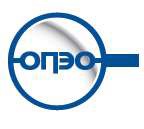 «Общество профессиональных экспертов и оценщиков»УТВЕРЖДЕНООбщим собраниемМежрегиональной саморегулируемой некоммерческой организации - Некоммерческое партнерство «Общество профессиональных экспертов и оценщиков»Протокол от «30» июня 2017 г.Положениеоб Экспертном совете Межрегиональной саморегулируемой некоммерческой организации - Некоммерческое партнерство«Общество профессиональных экспертов и оценщиков»№ ПОЛ/14-ССПОД.ОПЭО(версия 1.0)Москва 2017 г.Положение  об  Экспертном  совете  Межрегиональной  саморегулируемой некоммерческой	организации	-	Некоммерческое	партнерство	«Общество профессиональных экспертов и оценщиков» (далее - Экспертный Совет) разработано в соответствии с  Федеральным  законом от  29 июля  1998 г.  № 135-Ф3 «Об оценочной деятельности в Российской Федерации» (далее – Закон об оценочной деятельности) и Уставом	Межрегиональной	саморегулируемой	некоммерческой	организации	- Некоммерческое партнерство «Общество профессиональных экспертов и оценщиков». Настоящее  положение  устанавливает  статус,  цель  деятельности,  компетенцию,структуру и регламент работы Экспертного Совета и его членов.Экспертный Совет является органом Межрегиональной саморегулируемой некоммерческой организации - Некоммерческое партнерство «Общество профессиональных экспертов и оценщиков» (далее – ОПЭО), осуществляющим экспертизу отчетов об оценке объектов оценки в соответствии с законодательством Российской Федерации об оценочной деятельности, Уставом ОПЭО, методическими материалами ОПЭО, настоящим Положением.Экспертный Совет ОПЭО образуется из членов ОПЭО в составе не менее чем три человека. Формирование Экспертного Совета, принятие решений о досрочном прекращении его полномочий или полномочий его членов осуществляется Общим собранием членов ОПЭО. Члены Экспертного Совета именуются Экспертами.Экспертный Совет в своей деятельности руководствуется законодательством Российской Федерации, Уставом ОПЭО, решениями Общих собраний членов ОПЭО и настоящим Положением.По решению Правления ОПЭО Экспертам в период исполнения ими своих обязанностей могут выплачиваться вознаграждение и (или) компенсироваться расходы, связанные с исполнением ими функций членов Экспертного Совета. Размеры таких вознаграждений и компенсаций, а также порядок их выплаты устанавливаются решением Правления ОПЭО.Результаты деятельности Экспертного Совета носят публичный характер. Информация о деятельности Экспертного Совета ОПЭО может размещаться на сайте OПЭО в сети Интернет и в иных информационных источниках.2.1. Основной целью деятельности Экспертного Совета является проведение экспертиз отчетов об оценке о соответствии требованиям законодательства Российской Федерации об оценочной деятельности, в том числе требованиям Закона об оценочной деятельности, федеральных стандартов оценки и других актов уполномоченного федерального органа, осуществляющего функции по нормативно-правовому регулированию оценочной деятельности, а в случае проведения экспертизы отчета об определении рыночной стоимости объекта оценки также о подтверждении рыночной стоимости объекта оценки, определенной оценщиком в отчете.Экспертиза отчета не является контролем, осуществляемым в соответствии со статьейЗакона об оценочной деятельности.Результатом экспертизы отчета является положительное или отрицательное экспертное заключение, подготовленное Экспертом или Экспертами в письменной форме.2.2.Иными функциями Экспертного Совета являются:разработка предложений по совершенствованию нормативно-правовой базы в области оценочных услуг, в том числе направленных на повышение уровня квалификации оценщиков;содействие потребителям оценочных услуг в определении достоверности отчетов об оценке;иные направления деятельности, установленные законодательством Российской Федерации в области оценочной деятельности.3.1. Для осуществления возложенных функций Экспертный Совет:участвует в разработке, подготовке и экспертизе проектов и решений федеральных и региональных органов исполнительной власти по вопросам развития оценочной деятельности и ее регулирования;организует проведение научно-исследовательских работ в области совершенствования методов и методик оценки;оказывает консультационную, правовую, методическую и иную помощь участникам оценочной деятельности;привлекает в установленном порядке специалистов в качестве консультантов при необходимости разъяснения технических, юридических и иных специальных областей знаний и вопросов, не входящих в компетенцию Экспертов;участвует в организации и проведении круглых столов и семинаров;участвует в разработке предложений по совершенствованию действующих нормативных правовых актов, рекомендаций, методических и иных документов и пособий в области оценочной деятельности;опубликовывает аналитические статьи по результатам экспертирования отчетов об оценке;участвует в разрешении спорных ситуаций при осуществлении оценочной деятельности членами ОПЭО, в том числе признает недействительной и недостоверной экспертизу отчета об оценке;предоставляет разъяснения и консультации исполнителю отчета об оценке.4.1. Экспертный Совет избирается сроком на 3 года из членов ОПЭО в составе не менее чем три человека, имеющих опыт работы в оценочной деятельности не менее 5-ти лет и соответствующих требованиям, установленных законодательством Российской Федерации в области оценочной деятельности. Формирование Экспертного Совета, принятие решений о досрочном прекращении его полномочий или полномочий отдельных Экспертов, осуществляется Общим собранием членов ОПЭО.Для  Экспертов  могут	быть	установлены  дополнительные  требования	к имущественной ответственности.Экспертный Совет избирает Председателя Экспертного Совета и заместителей Председателя Экспертного Совета.Председатель Экспертного Совета:- организует работу Экспертного Совета;утверждает экспертные заключения, выполненные Экспертами;созывает и проводит заседания Экспертного Совета, подписывает протоколы заседаний Экспертного Совета;дает рекомендации органам управления ОПЭО по вопросам, входящим в компетенцию Экспертного Совета;дает поручения членам Экспертного Совета по вопросам подготовки и проведения заседаний Экспертного Совета;предлагает коллегиальному органу управления – Правлению ОПЭО кандидатуры из состава членов Экспертного Совета для формирования Президиума Экспертного Совета ОПЭО;представляет интересы Экспертного Совета во всех органах государственной власти, учреждениях и организациях.В период отсутствия Председателя Экспертного Совета его полномочия исполняет один из заместителей Председателя Экспертного Совета, избираемый членами Экспертного Совета для исполнения полномочий Председателя Экспертного Совета.Президиум Экспертного Совета утверждается коллегиальным органом управления – Правлением ОПЭО. Возглавляет Президиум Экспертного Совета Председатель Экспертного Совета, который входит в состав Президиума по должности. Президиум Экспертного Совета формируется в составе не менее чем три человека на срок действия полномочий Экспертного Совета.К компетенции Президиума Экспертного Совета относится:рассмотрение спорных ситуаций, возникающих при составлении экспертных заключений, подписанных членами Экспертного Совета ОПЭО;временное отстранение членов Экспертного Совета ОПЭО от проведения экспертиз отчетов в случае выявления нарушений в их деятельности;предложение для утверждения Правлением ОПЭО кандидатур уполномоченных лиц для утверждения экспертных заключений на отчеты об оценке (Утверждающих лиц).Эксперты:участвуют в заседаниях Экспертного Совета с правом голоса;проводят экспертизы отчетов об оценке;подписывают выполненные ими экспертные заключения;участвуют в планировании и организации деятельности Экспертного Совета, в осуществлении программ и проектов, в подготовке решений Экспертного Совета;знакомятся со всей имеющейся информацией, необходимой для выполнения ими своих обязанностей в качестве членов Экспертного Совета.5.1. Основанием для проведения экспертизы отчета об оценке является принятие решения Исполнительной дирекции ОПЭО по согласованию с Председателем Экспертного Совета ОПЭО, а в случае необходимости, и с Президентом ОПЭО..Положительное решение о поведении экспертизы отчетов принимается в следующих случаях:Заключение договора на проведение экспертизы отчета (отчетов). Договор на проведение экспертизы отчетов в инициативном порядке может заключаться в отношении отчетов, подписанных оценщиком (оценщиками), по заявлению Заказчиков оценки, членов ОПЭО, иных лиц, не являющихся Заказчиком оценки с предоставлением гарантии легитимности использования отчета со стороны заявителя.Определение суда;Представление Дисциплинарного комитета по жалобам потребителей оценочныхуслуг;В  случаях,  предусмотренных  действующим  законодательством  РоссийскойФедерации.В  случаях,  не  предусмотренных  п.5.2.,   принимается  решение  об   отказе  впроведении экспертизы отчетов.При проведении экспертизы отчета об оценке должны быть представлены необходимые документы, перечень которых установлен законодательством об оценочной деятельности Российской Федерации.Срок проведения экспертизы отчета об оценке устанавливается договором на проведение экспертизы.Экспертное заключение оформляется в соответствии с требованиями, установленными законодательством Российской Федерации об оценочной деятельности.Выбор Эксперта (Экспертов) для проведения экспертизы отчета об оценке осуществляется Председателем Экспертного Совета.По мере необходимости члены Экспертного Совета проводят совместные заседания. Повестка дня заседания утверждается Председателем Экспертного Совета.Эксперты информируются о дате, времени и повестке заседания не позднее, чем за 5 рабочих дней до даты проведения заседания любыми доступными средствами связи.На  заседания  Экспертного  Совета  могут  приглашаться  заинтересованные лица, не являющиеся членами Экспертного Совета.Решения	Экспертного	Совета	принимаются	большинством	голосов присутствующих на заседании Экспертов.Решения, принятые на заседаниях Экспертного Совета заносятся в протокол.Если законодательством Российской Федерации об оценочной деятельности устанавливаются иные правила деятельности экспертных советов саморегулируемых организаций оценщиков, компетенция и полномочия экспертов, чем предусмотрено настоящим Положением, то применяются правила законодательства Российской Федерации об оценочной деятельности.Все, что касается деятельности Экспертного Совета и не урегулировано в настоящем Положении, регламентируется стандартами и правилами оценочной деятельности ОПЭО, положениями и иными внутренними документами ОПЭО.